РОССИЙСКАЯ ФЕДЕРАЦИЯКУРГАНСКАЯ ОБЛАСТЬПРИТОБОЛЬНЫЙ РАЙОНРАСКАТИХИНСКИЙ СЕЛЬСОВЕТАДМИНИСТРАЦИЯ РАСКАТИХИНСКОГО СЕЛЬСОВЕТАПОСТАНОВЛЕНИЕот 21 июня  2019 года    № 13 с. РаскатихаОб определении мест выпаса  сельскохозяйственных животных на территории  Раскатихинского сельсовета          В соответствии с Федеральным законом Российской Федерации от 6 октября 2003 года № 131-ФЗ «Об общих принципах организации местного самоуправления в Российской Федерации», Законом Курганской области от  27  июня 2018 года № 81 «Об отдельных вопросах упорядочения выпаса и прогона сельскохозяйственных животных на территории Курганской области решением Раскатихинской сельской Думы от 21 июня 2019 года  № 31  «Об утверждении правил содержания,  выпаса и прогона сельскохозяйственных животных на территории населенных пунктов  Раскатихинского сельсовета», в целях создания условий для содержания сельскохозяйственных животных и птицы на территории  Раскатихинского сельсовета,  Администрация Раскатихинского сельсовета          ПОСТАНОВЛЯЕТ:          1.  Установить места для выпаса сельскохозяйственных животных и птицы на территории  Раскатихинского сельсовета  содержащегося в личных подсобных хозяйствах граждан, согласно приложению 1  к настоящему  постановлению.              2.  Утвердить прилагаемую схему маршрута прогона сельскохозяйственных животных содержащегося в личных подсобных и крестьянских (фермерских) хозяйствах, осуществляющих свою деятельность на территории Раскатихинского сельсовета для выпаса согласно приложению 2 к настоящему постановлению.          3.   Рекомендовать владельцам сельскохозяйственных животных и птицы соблюдать время выпаса и контролировать его нахождение на закрепленных территориях.          4. Настоящие постановление вступает в силу со дня его  опубликования в печатном органе Администрации Раскатихинского сельсовета и Раскатихинской сельской Думы.          5. Контроль за исполнением настоящего постановления оставляю за собой.           Глава Раскатихинского сельсовета                                                                 А.А.ТутуковМеста выпаса скота на территории Раскатихинского сельсовета Схема маршрута прогона сельскохозяйственных животных на территории Раскатихинского сельсовета 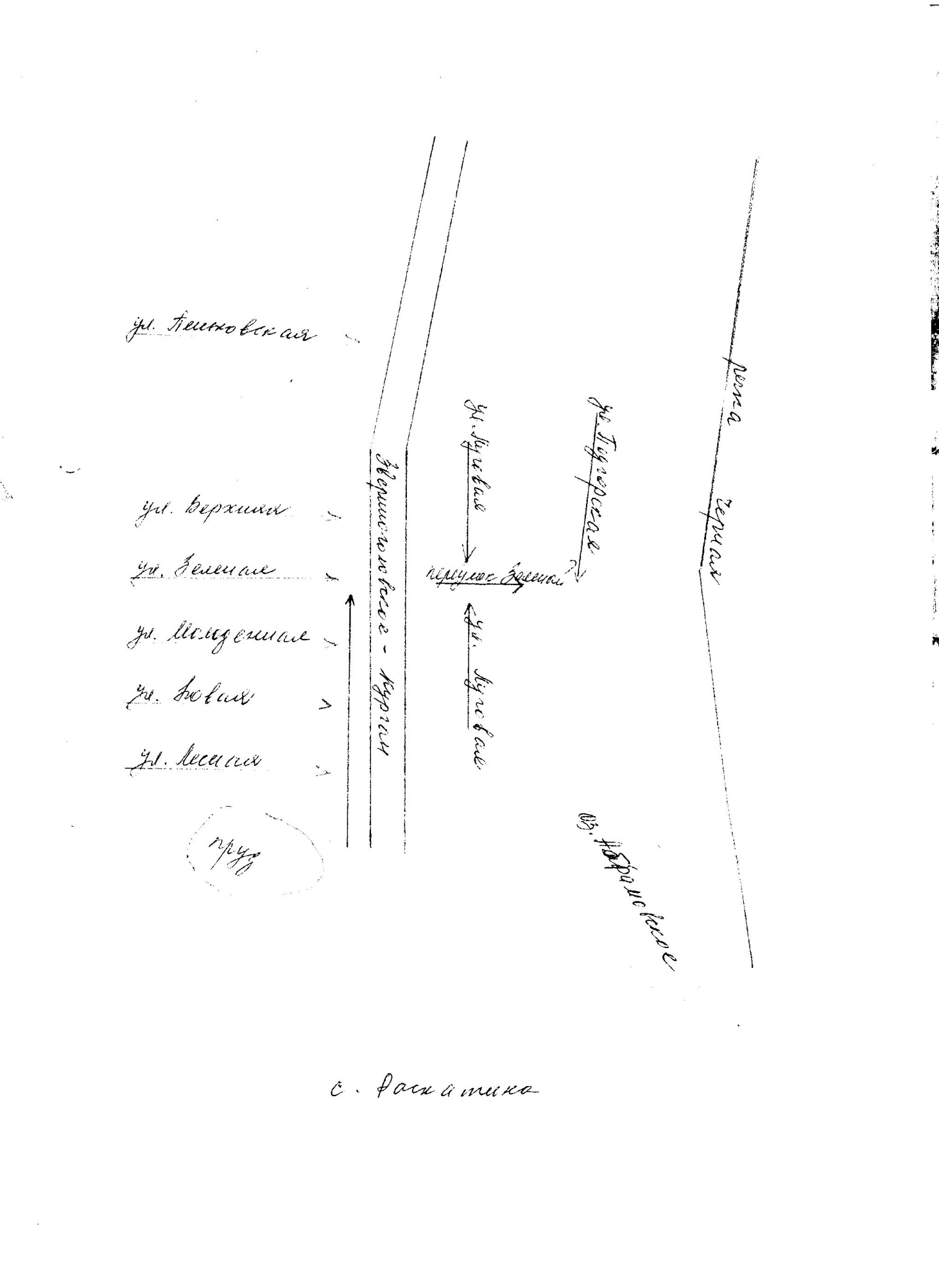 	с.Ярославское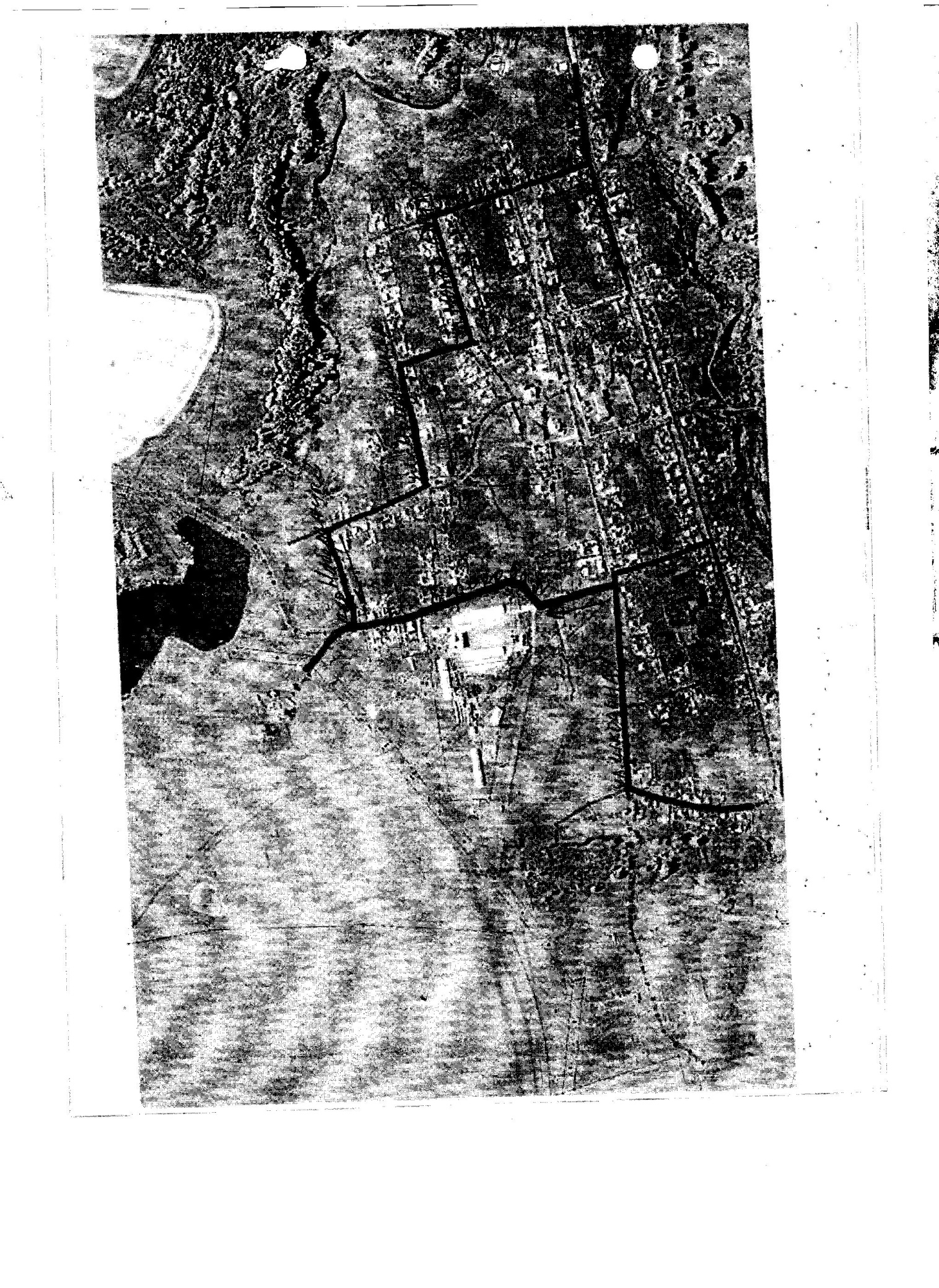 Приложение  1  к постановлению Администрации Раскатихинского сельсовета от 21 июня 2019  года №                                   «Об определении мест выпаса  сельскохозяйственных животных на территории  Раскатихинского сельсовета»№п\пНаселенный пунктМесто выпаса Место выпаса №п\пНаселенный пунктсельскохозяйственных животныхптицы1с. Раскатиха 1.  200 метров  от ул. Подгорская   в западном  направлении пастбища  до озера Абрамовское - в 10 метрах от домов по ул.Лесная, пруд2с.ЯрославскоеВ восточном направлении от зерносклада до границы Обуховского сельсовета- в юго-восточном направлении – на плотинеПриложение  1  к постановлению Администрации Раскатихинского сельсовета от 21 июня 2019  года №                                   «Об определении мест выпаса  сельскохозяйственных животных на территории  Раскатихинского сельсовета»